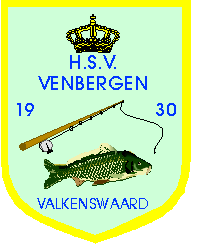 Agenda Jaarvergadering 2017 HSV VenbergenVrijdag 27 januariFeesterij (Lugano), Leenderweg 42, 5554CL Valkenswaard 	Opening 20.00 uur.  	Mededelingen. 	Doornemen en goedkeuren notulen 2015. 	Financieel Jaarverslag 2016. 	Verslag Kascontrolecommissie. 	Verkiezing leden kascontrolecommissie. 	Rookpauze (10 minuten)  	Jaarverslag secretariaat 2016. 	Verslag wedstrijdcommissie 2016. 	Verslag Karper commissie 2016.           Bestuursverkiezing:Aftredend en  herkiesbaar, David van Lindt.Aftredend en herkiesbaar, Maikel van Steensel.Aftredend en  herkiesbaar, Ad van der Palen.Kandidaat bestuursleden melden, met 10 handtekeningen van leden, voor 25 januari bij secretariaat 	Karper visser van het jaar en winnaar van de karper competitie  	Rondvraag. 	Pauze (15 minuten) 	Beantwoording rondvraag. 	Huldiging jubilarissen. 	Sluiting.Vanaf 19.00 uur vispas vernieuwen mogelijk.